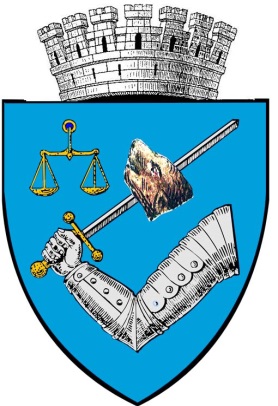 MUNICIPIUL TÂRGU MUREŞROMÂNIA – 540026 Târgu Mureş, Piaţa Victoriei nr. 3Tel: 00-40-265-268.330e-mail: secretar@tirgumures.ro www.tirgumures.ro Nr. 48913 din 05.07.2021Data publicării pe site: 05.07.2021ANUNȚÎn conformitate cu prevederile art. 7 Legii nr. 52/2003, privind transparenţa decizională în administraţia publică, republicată, se aduce la cunoştinţa publică următorul proiect de act normativ: „Proiect de hotărâre privind corectarea denumirii oficiale a unui număr de 12 artere din Municipiului Târgu Mureș”	Proiectul de hotărâre, mai sus amintit, cu documentaţia de bază poate fi consultat:       pe pagina de internet a instituţiei Municipiului Târgu Mureş  www.tirgumures.ro/Administraţia locală/Consiliul Local/Transparenţă Decizională (acte normative)         la sediul instituţiei,  P-ţa Victoriei, nr.3 (panoul de afişaj)      proiectul de act normativ se poate obține în copie, pe bază de cerere depusă la Serviciul Relaţii cu publicul 	Propunerile, sugestiile, opiniile cu valoare de recomandare privind proiectul de act normativ supus consultării publice se pot depune până la data de 15.07.2021  pe baza formularului de colectare de recomandări:1.      la Registratura instituției din Târgu Mureş, P-ţa Victoriei, nr.3;2.      ca mesaj în format electronic la adresa de e-mail infopublic@tirgumures.roFormularul de recomandări poate fi descărcat de pe pagina de internet a instituției, www.tirgumures.ro/Administraţia locală/Consiliu Local/ Transparenţă Decizională (acte normative)/Formular de recomandări sau poate fi ridicat de la sediul instituției: P-ţa Victoriei, nr.3, camera 13 – Serviciul Relaţii cu publicul. 	Materialele transmise vor purta mențiunea: Propuneri privind dezbaterea publică referitoare la proiectul de act normativ: „Proiect de hotărâre privind corectarea denumirii oficiale a unui număr de 12 artere din Municipiului Târgu Mureș” Propunerile trimise vor fi publicate pe pagina de internet a Municipiului Târgu Mureş www.tirgumures.ro /Administraţia locală/Consiliu local/ Transparenţă Decizională (acte normative)/Propuneri,sugestii,opinii cu valoare de recomandare	Pentru cei interesați există și posibilitatea organizării unei întâlniri în care să se dezbată public proiectele de acte normative, în cazul în care acest lucru este cerut în scris de către o asociație legal constituită sau de către o asociație legal constituită sau de către o altă autoritate publică până la data de 15.07.2021. 	Pentru informații suplimentare vă stăm la dispoziție la telefon 0265.269571.Secretar  General al  Municipiului  Târgu  MureşROMÂNIA	(nu produce efecte juridice)* JUDEŢUL MUREŞ	InițiatorMUNICIPIUL TÂRGU MUREŞ	 PRIMARARHITECT ŞEF                                                                                SOÓS  ZOLTÁN                                    Nr. 2302/06.05.2021REFERAT DE APROBAREprivind corectarea denumirii oficiale a unui număr de 12 artere din Municipiul Târgu Mureș.  	Prin adresa domnului consilier Berecki Sándor înregistrată la Primăria Târgu Mureș cu numărul de înregistrare 28158/14.04.2021, respectiv la Direcția Arhitect Șef cu numărul de înregistrare 2302/14.04.2021 s-a solicitat corectarea denumirii oficiale pentru un număr de 12 artere astfel: Apaductului în Apeductului; Dosa Elek în Dósa Elek; Dr. C. Ciugudean în Dr. Cornel Ciugudean; dr. Pongracz Antal Sandor în Dr. Pongrácz Antal Sándor; Frederic Joliot-Curie în Frédéric Joliot-Curie; Galffy Mihaly în Gálffy Mihály;Hints Otto în Hints Ottó;    Molter Karoly în Molter Károly;Nagy Szabo Ferenc în Nagy Szabó Ferenc;Rîndunelelor în Rândunelelor;Szotyori Jozsef în Szotyori József; Teleki Samuel în Teleki Sámuel.Comisia de atribuire și schimbare de denumiri, întrunită la data de 06.05.2021, în urma analizării propunerilor făcute de domnul consilier Berecki Sándor, a admis în unanimitate corectarea denumirilor oficiale a celor 12 artere.Față de cele menționate mai sus facem următoarele precizări:conform prevederilor art.41 din O.U.G. nr. 97/14.07.2005 “În cazul în care, în condiţiile legii, se schimbă denumirea unor unităţi administrativ-teritoriale sau se aprobă reorganizarea ori trecerea în alt rang a unei unităţi administrativ-teritoriale, precum şi în situaţia în care se schimbă denumirea străzilor sau se renumerotează imobilele, cheltuielile pentru schimbarea cărţii de identitate şi a celorlalte documente prevăzute de prezenta ordonanţă de urgenţă se suportă din bugetele unităţilor administrativ-teritoriale respective”. notarea în cartea funciară a modificărilor privind redenumirea nomenclaturii stradale și a numărului poștal se face exclusiv în baza unei cereri depuse de către proprietar/persoană interesată sau împuternicit al acestuita la O.C.P.I. Mureș, precum și în baza unui act administrativ emis pe numele proprietarului imobilului de către Municipiul Târgu Mureș în baza unei cereri și a unei taxe de 10 lei reglementată prin H.C.L. nr. 58/2020 și 60/2020.precizăm că taxa pentru modificarea în cartea funciară a adresei imobilului este conform Ordinului  nr. 16/2019 din 7 ianuarie 2019 privind aprobarea tarifelor pentru serviciile furnizate de Agenţia Naţională de Cadastru şi Publicitate Imobiliară şi instituţiile sale subordonate de 60 lei/imobil.         Având în vedere cele expuse mai sus, înaintăm Consiliului Local Municipal proiectul de hotărâre alăturat asupra căruia vă rugăm să decideți.Aviz favorabil al Compartimentului de SpecialitateARHITECT ȘEFarh. Miheț Florina Daniela      Actele administrative sunt hotărârile de Consiliu local care intră în vigoare şi produc efecte juridice după îndeplinirea condiţiilor prevăzute de art. 129, art. 139 din O.U.G. nr. 57/2019 privind Codul Administrativ.R O M Â N I A 							JUDEŢUL MUREŞCONSILIUL LOCAL AL MUNICIPIULUI TÂRGU MUREŞ                                                                                                            Proiect                                                                                                                                                                        (nu produce efecte juridice) *                                                                                                                          Iniţiator                                                                                                           PRIMAR                                                                                                           SOÓS ZOLTÁNH O T Ă R Â R E A     nr. ______din _____________________ 2021privind corectarea denumirii oficiale a unui număr de 12 artere din Municipiul Târgu Mureș.Consiliul local al municipiului Târgu Mureş, întrunit în şedinţă ordinară de lucru,Având în vedere: Referatul de aprobare numărul 2302 din 06.05.2021 inițiat de Primar Soós Zoltán prin Direcția Arhitect Șef privind corectarea denumirii oficiale a unui număr de 12 artere din Municipiul Târgu Mureș.Raportul Direcțiilor de Specialitate din cadrul aparatului Primarului Municipiului Târgu Mureș.Raportul Comisiilor de Specialitate din cadrul Consiliului Local Municipal Târgu Mureş.Avizul Comisiei Județene de Atribuire de Denumiri. În conformitate cu prevederile :art. 2 lit. ,,d”, art. 3 alin. (1), art.5 alin.(1) și (2) din Ordonanța nr.63/2002 privind atribuirea sau schimbarea de denumiri, cu modificările și completările ulterioare,art. 41 din Ordonanța de Urgență nr. 97/2005 privind evidența, domiciliul, reședința și actele de identitate ale cetățenilor români, republicată, art. 80, art. 81 din Legea nr. 24/2000 privind normele de tehnică legislativă pentru elaborarea actelor normative, republicată, art. 7 alin.(1) și (2) din Legea nr. 52/2003 privind transparenţa decizională în administraţia publică, republicată,art. 1 din Legea nr.500/2004 privind folosirea limbii române în locuri, relaţii şi instituţii publice,art. 5 din Legea nr.7/1996 – Legea cadastrului și publicității imobiliare,art. 129 alin.(1), alin.(14), art.196, alin.(1), lit. „a” şi ale art. 243, alin. (1), lit. „a”  din OUG nr. 57/2019 privind Codul administrativ, cu modificările şi completările ulterioare.H o t ă r ă ş t e : Art. 1  Se aprobă  corectarea denumirii oficiale a unui număr de 12 artere din Municipiul Târgu Mureș conform anexei nr.1. Art. 2  Cheltuielile legate de confecționarea și montarea plăcuțelor cu denumirea străzii, respectiv cheltuielile legate de schimbarea actelor de identitate vor fi suportate din bugetul local al Municipiului Târgu Mureș. Art. 3. Cu aducerea la îndeplinire a prevederilor prezentei hotărâri se încredinţează Executivul Municipiului Târgu Mureş prin Direcția Arhitect Șef,  Direcția Economică, Administrația Domeniului Public, Serviciului Public Comunitar Local de Evidență a Persoanelor Târgu Mureș.Art. 4  În conformitate cu prevederile art. 252, alin. 1, lit. c și ale art. 255 din O.U.G. nr. 57/2019 privind Codul Administrativ precum și ale art. 3, alin. 1 din Legea nr. 554/2004, privind contenciosul administrativ, prezenta Hotărâre se înaintează Prefectului Judeţului Mureş pentru exercitarea controlului de legalitate.Art. 5  Prezenta hotărâre se comunică către Direcția Arhitect Șef,  Direcția Economică, Administrația Domeniului Public, Serviciul Public Comunitar Local de Evidență a Persoanelor Târgu Mureș.	      				   Viză de legalitatep. Secretar General al Municipiului  Târgu Mureş,Actele administrative sunt hotărârile de Consiliu local care intră în vigoare şi produc efecte juridice după îndeplinirea condiţiilorprevăzute de art. 129, art. 139 din O.U.G. nr. 57/2019 privind Codul Administrativ.		Anexa nr.1Nr.crt.Denumire vecheDenumire actuală1ApaductuluiApeductului2Dosa ElekDósa Elek3Dr. C. CiugudeanDr. Cornel Ciugudean4dr. Pongracz Antal SandorDr. Pongrácz Antal Sándor5Frederic Joliot-CurieFrédéric Joliot-Curie6Galffy MihalyGálffy Mihály7Hints OttoHints Ottó8Molter KarolyMolter Károly9Nagy Szabo FerencNagy Szabó Ferenc10RîndunelelorRândunelelor11Szotyori JozsefSzotyori József12Teleki SamuelTeleki Sámuel